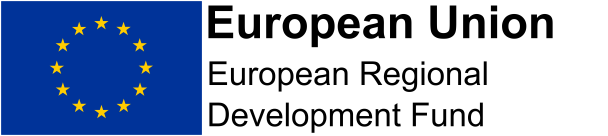 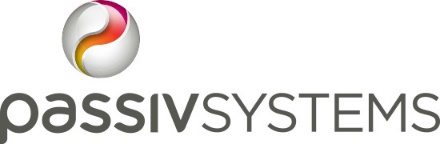 SECTION A: BIDDER INFORMATIONSECTION B: PRICESECTION C: QUALITYNoQuestionResponseA1Full name of company submitting the bidA2Registered office address (if applicable)A3Registered website address (if applicable)A4Trading status:public limited companylimited company limited liability partnership other partnership sole trader third sectorother (please specify your trading status)A5Date of registration (if applicable)A6Company registration number (if applicable)A7Charity registration number (if applicable)A8Head office DUNS number (if applicable)A9Registered VAT number (if applicable)A10Relevant classifications (state whether you fall within one of these, and if so which one):Voluntary Community Social Enterprise (VCSE)Sheltered WorkshopPublic service mutualA11Are you a Small, Medium or Micro Enterprise (SME)NoQuestionWeightingB1Please provide your daily rate to deliver User Interface Development Services 10%Please NoteThe daily rate should be based on an 8-hour day working Monday to Friday excluding Bank Holidays for a 6-month period based at PSL’s location The daily rate must be all encompassing, therefore no additional costs are to be submitted relating to expenses (including travel and subsistence) or overtimeIn cases where more than one developer is being proposed to deliver the contract, the daily rate must be a total of all applicable daily rates for all the developers on an aggregate basisPSL’s budget is £68,000 for the 6-month contract periodAny bid whose total contract price exceeds this budget will be excluded from the procurement process prior to the Quality Evaluation Please NoteThe daily rate should be based on an 8-hour day working Monday to Friday excluding Bank Holidays for a 6-month period based at PSL’s location The daily rate must be all encompassing, therefore no additional costs are to be submitted relating to expenses (including travel and subsistence) or overtimeIn cases where more than one developer is being proposed to deliver the contract, the daily rate must be a total of all applicable daily rates for all the developers on an aggregate basisPSL’s budget is £68,000 for the 6-month contract periodAny bid whose total contract price exceeds this budget will be excluded from the procurement process prior to the Quality Evaluation Please NoteThe daily rate should be based on an 8-hour day working Monday to Friday excluding Bank Holidays for a 6-month period based at PSL’s location The daily rate must be all encompassing, therefore no additional costs are to be submitted relating to expenses (including travel and subsistence) or overtimeIn cases where more than one developer is being proposed to deliver the contract, the daily rate must be a total of all applicable daily rates for all the developers on an aggregate basisPSL’s budget is £68,000 for the 6-month contract periodAny bid whose total contract price exceeds this budget will be excluded from the procurement process prior to the Quality Evaluation ResponseResponseResponse£££NoSubjectWeightingC1Key Requirements20%QuestionQuestionQuestionIn no more than 500 words, please evidence that your company is able to fully satisfy the following Key Requirements, providing examples of where the developer/s proposed to deliver this contract have provided these previously for other clients within the energy sector over the past two years:•	Developing and extending phone / tablet applications•	Componentising elements of the user interface•	Using components to construct web portal within the existing portal framework•	Internationalising interfaces•	Providing design inputPlease ensure that you provide the name and relevant qualifications of the developer/s proposed to deliver this contract.In no more than 500 words, please evidence that your company is able to fully satisfy the following Key Requirements, providing examples of where the developer/s proposed to deliver this contract have provided these previously for other clients within the energy sector over the past two years:•	Developing and extending phone / tablet applications•	Componentising elements of the user interface•	Using components to construct web portal within the existing portal framework•	Internationalising interfaces•	Providing design inputPlease ensure that you provide the name and relevant qualifications of the developer/s proposed to deliver this contract.In no more than 500 words, please evidence that your company is able to fully satisfy the following Key Requirements, providing examples of where the developer/s proposed to deliver this contract have provided these previously for other clients within the energy sector over the past two years:•	Developing and extending phone / tablet applications•	Componentising elements of the user interface•	Using components to construct web portal within the existing portal framework•	Internationalising interfaces•	Providing design inputPlease ensure that you provide the name and relevant qualifications of the developer/s proposed to deliver this contract.ResponseResponseResponseNoSubjectWeightingC2Skills and Expertise50%QuestionQuestionQuestionIn no more than 1000 words, please evidence that your company has the following Skills and Expertise, providing examples of where the developer/s proposed to deliver this contract have demonstrated these previously for other clients within the energy or other sector over the past five years:•	Mobile and browser development experience•	Very high quality OO design and development skills•	Strong experience in web front end development•	High level of JavaScript skill and experience, with a number of JavaScript and user interface frameworks•	Application of effective JavaScript testing strategies•	Clear, structured thinking with the ability to write clean and maintainable JavaScript code•	Experience writing JavaScript components for embedding into third party sites•	Excellence in html and css•	Experience in Cordova / PhonegapExperience in Ember JSExperience in internationalisation•	Experience in Javascript React framework•	Extremely high attention to detail•	High level of visual design ability•	Proponent of best practice user interface design•	Excellence in communication•	Self-starting ability to work independently as well as within a team•	Consistent high-quality delivery•	Experience in connected home platforms•	Experience in energy management applicationsIn no more than 1000 words, please evidence that your company has the following Skills and Expertise, providing examples of where the developer/s proposed to deliver this contract have demonstrated these previously for other clients within the energy or other sector over the past five years:•	Mobile and browser development experience•	Very high quality OO design and development skills•	Strong experience in web front end development•	High level of JavaScript skill and experience, with a number of JavaScript and user interface frameworks•	Application of effective JavaScript testing strategies•	Clear, structured thinking with the ability to write clean and maintainable JavaScript code•	Experience writing JavaScript components for embedding into third party sites•	Excellence in html and css•	Experience in Cordova / PhonegapExperience in Ember JSExperience in internationalisation•	Experience in Javascript React framework•	Extremely high attention to detail•	High level of visual design ability•	Proponent of best practice user interface design•	Excellence in communication•	Self-starting ability to work independently as well as within a team•	Consistent high-quality delivery•	Experience in connected home platforms•	Experience in energy management applicationsIn no more than 1000 words, please evidence that your company has the following Skills and Expertise, providing examples of where the developer/s proposed to deliver this contract have demonstrated these previously for other clients within the energy or other sector over the past five years:•	Mobile and browser development experience•	Very high quality OO design and development skills•	Strong experience in web front end development•	High level of JavaScript skill and experience, with a number of JavaScript and user interface frameworks•	Application of effective JavaScript testing strategies•	Clear, structured thinking with the ability to write clean and maintainable JavaScript code•	Experience writing JavaScript components for embedding into third party sites•	Excellence in html and css•	Experience in Cordova / PhonegapExperience in Ember JSExperience in internationalisation•	Experience in Javascript React framework•	Extremely high attention to detail•	High level of visual design ability•	Proponent of best practice user interface design•	Excellence in communication•	Self-starting ability to work independently as well as within a team•	Consistent high-quality delivery•	Experience in connected home platforms•	Experience in energy management applicationsResponseResponseResponseNoSubjectWeightingC3Knowledge and Understanding20%QuestionQuestionQuestionIn no more than 500 words, please evidence that your company has the following Knowledge and Understanding, providing examples of where the developer/s proposed to deliver this contract have demonstrated these previously for other clients within the energy or other sector over the past five years:•	Grunt / gulp•	Sass•	Bootstrap•	Testing tools across varied mobile and tablet devicesIn no more than 500 words, please evidence that your company has the following Knowledge and Understanding, providing examples of where the developer/s proposed to deliver this contract have demonstrated these previously for other clients within the energy or other sector over the past five years:•	Grunt / gulp•	Sass•	Bootstrap•	Testing tools across varied mobile and tablet devicesIn no more than 500 words, please evidence that your company has the following Knowledge and Understanding, providing examples of where the developer/s proposed to deliver this contract have demonstrated these previously for other clients within the energy or other sector over the past five years:•	Grunt / gulp•	Sass•	Bootstrap•	Testing tools across varied mobile and tablet devicesResponseResponseResponse